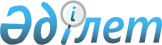 Қонысбай селосы, Васильковка селосы Донгул-ағаш селосы, Гранитный поселкесі көшелеріне атаулар беру туралыАқмола облысы Зеренді ауданы Қонысбай ауылдық округі әкімінің 2009 жылғы 28 шілдедегі № 3 шешімі. Ақмола облысы Зеренді ауданының Әділет басқармасында 2009 жылғы 26 тамызда № 1-14-101 тіркелді

      Қазақстан Республикасының 1993 жылғы 8 желтоқсандағы «Қазақстан Республикасындағы әкімшілік-аумақтық құрылысы туралы» Заңының 14 бабының 4 тармағына, 2001 жылғы 23 қаңтардағы «Қазақстан Республикасындағы жергілікті мемлекеттік басқару және өзін-өзі басқару туралы» Заңының 35 бабының 2 тармағына Конысбай селосы, Васильковка селосы, Донгул-ағаш селосы, Гранитный поселкесі халқының пікірін ескере отырып Конысбай ауылдық округінің әкімі ШЕШІМ ЕТТІ:



      1. Конысбай селосы, Васильковка селосы, Донгул-ағаш селосы, Гранитный поселкесі көшелеріне атаулар берілсін:

      1) Конысбай селосы:

      № 1 көшеге – Абай Құнанбаев атындағы;

      № 2 көшеге - Бірлік;

      № 3 көшеге – Мәлік Ғабдуллин атындағы;

      № 4 көшеге – Солтүстік;

      № 5 көшеге - Құрылысшылар;

      № 6 көшеге - Бейбітшілік;

      № 7 көшеге - Алтыбай;

      2) Васильковка селосы:

      № 1 көшеге – Целинная;

      № 2 көшеге – Шағалалы;

      № 3 көшеге – Жеңіс;

      № 4 көшеге – Достық;

      № 5 көшеге – Мектеп;

      № 6 көшеге - Бірлік

      № 7 көшеге – Цветочная;

      № 8 көшеге - Көктем;

      № 9 көшеге - С.Сейфуллин;

      № 10 көшеге - Юбилейная;

      № 11 көшеге – Наурыз;

      3) Донгул-агаш ауылында:

      № 1 көшеге – Береке;

      № 2 көшеге – Жастар;

      № 3 көшеге – Наурыз;

      № 4 көшеге - Мәдениет;

      4) Гранитный:

      № 1-Микрарайон-Гранитный.



      2. Осы шешімнің орындалуын бақылауды өз жауапкершілігіме аламын.



      3. Осы шешім Зеренді аудандық Әділет басқармасында мемлекеттік тіркеуден өткен күнінен бастап күшіне енеді және ресми жарияланған күнінен бастап қолданысқа енгізіледі.      Әкім                                       Г.Темірболатова      КЕЛІСІЛДІ:      Зеренді ауданының

      «Сәулет және қала құрылысы

      бөлімі» мемлекеттік

      мекемесінің бастығы                        В.М.Петрова      Зеренді ауданының

      «Мәдениет және тілдерді

      дамыту бөлімі» мемлекеттік

      мекемесінің бастығы                        Ә.М.Райымбекова
					© 2012. Қазақстан Республикасы Әділет министрлігінің «Қазақстан Республикасының Заңнама және құқықтық ақпарат институты» ШЖҚ РМК
				